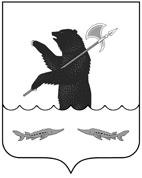 П О С Т А Н О В Л Е Н И ЕАДМИНИСТРАЦИИРыбинского муниципального районаот 11.07.2014                                                                                           № 1202(в редакции постановления администрации Рыбинского муниципального района от 21.02.24 № 181)Об утверждении муниципальнойпрограммы «Создание условийдля эффективного управлениямуниципальными финансамив Рыбинском муниципальномрайоне» на 2014 – 2026 годы   В соответствии с Бюджетным кодексом  Российской Федерации, Федеральным законом от 06.10.2003 № 131-ФЗ «Об общих принципах организации местного самоуправления в Российской Федерации»,  постановлением администрации Рыбинского муниципального района  от 26.07.2013 № 1557 «Об утверждении перечня муниципальных программ Рыбинского муниципального района», постановлением администрации Рыбинского муниципального района от 25.04.2014 № 703 «Об утверждении Положения о программно-целевом планировании и контроле в органах местного самоуправления и структурных подразделениях администрации Рыбинского муниципального района», Уставом Рыбинского муниципального района, администрация Рыбинского муниципального района          ПОСТАНОВЛЯЕТ:          1. Утвердить муниципальную программу «Создание условий для эффективного управления муниципальными финансами в Рыбинском муниципальном районе» на 2014-2026 годы, согласно приложению.          2. Управлению экономики и финансов администрации Рыбинского муниципального района (Кустикова О.И.) обеспечить финансирование муниципальной программы «Создание условий для эффективного управления муниципальными финансами в Рыбинском муниципальном районе» на 2014 - 2025 годы.          3.  Настоящее постановление вступает в силу с момента подписания и распространяется на правоотношения, возникшие с 01.01.2014 г.          4. Контроль за исполнением настоящего постановления возложить на заместителя главы администрации – начальника управления экономики и финансов администрации Рыбинского муниципального района О.И. Кустикову.Глава Рыбинскогомуниципального района                                                                       А.Н. КитаевМУНИЦИПАЛЬНАЯ ПРОГРАММАРЫБИНСКОГО МУНИЦИПАЛЬНОГО РАЙОНА«Создание условий для эффективного управления муниципальными финансами в Рыбинском муниципальном районе» на 2014 – 2026 годыПАСПОРТ муниципальной программы1. Общая характеристика сферы реализации муниципальной программыЭффективное, ответственное и прозрачное управление общественными финансами является базовым условием для повышения уровня и качества жизни населения, устойчивого экономического роста, модернизации экономики и социальной сферы, достижения других стратегических целей социально-экономического развития любой территории, региона и муниципального образования.На фоне бюджетной реформы в стране и постоянного совершенствования бюджетного законодательства  в Рыбинском МР в 2010 – 2013 годах при поддержке Департамента финансов Ярославской области проводились изменения системы управления финансами. Серьезные преобразования в бюджетной сфере Рыбинского МР осуществлялись системно и целенаправленно в рамках реализации  муниципальной целевой программы «Реформирование муниципальных финансов Рыбинского МР» на 2010-2011 годы, утвержденной постановлением  администрации Рыбинского МР от 06.11.2009 № 3006, и муниципальной целевой  программы «Повышение эффективности бюджетных расходов Рыбинского муниципального района» на 2011 – 2013 годы, утвержденной постановлением администрации Рыбинского МР от 31.08.2011  № 1756.Итогами реализации указанных программ стали значительные преобразования в сфере муниципальных финансов, формирование основы для повышения эффективности бюджетных расходов, принятие новой нормативно-правовой базы, внедрение в практику новых механизмов и инструментов управления финансами. Наиболее значимые результаты работы: - переход к среднесрочному бюджетному планированию на основе разделения действующих и принимаемых расходных обязательств;- реформа сети бюджетных учреждений в соответствии с требованиями Федерального закона от 8 мая 2010 года № 83-ФЗ «О внесении изменений в отдельные законодательные акты Российской Федерации в связи с совершенствованием правового положения государственных (муниципальных) учреждений»; - развитие программно-целевых методов управления с переходом на программный формат и программную классификацию бюджета в увязке со стратегией социально-экономического развития района и целевыми программами;- автоматизация процесса планирования бюджета, в том числе в программном формате;- улучшение кадрового обеспечения бюджетного процесса в результате мероприятий по обучению и повышению квалификации руководителей и специалистов органов местного самоуправления, муниципальных учреждений;- повышение прозрачности и открытости бюджетного процесса.Сфера государственных и муниципальных закупок Ярославской области также претерпела серьезные изменения, связанные с вступлением в силу Федерального закона от 5 апреля 2013 года N 44-ФЗ "О контрактной системе в сфере закупок товаров, работ, услуг для обеспечения государственных и муниципальных нужд", который полностью интегрировал закупочный процесс с бюджетным процессом. В соответствии с частью 7 статьи 4 Федерального закона от 5 апреля 2013 года N 44-ФЗ "О контрактной системе в сфере закупок товаров, работ, услуг для обеспечения государственных и муниципальных нужд" в Ярославской области была создана региональная информационная система в сфере закупок, интегрированная с информационными системами в сфере управления государственными финансами.Объективную оценку результатов преобразований ежегодно проводит Департамент финансов Ярославской области. Оценка проводится по индикаторам, характеризующим:- качество планирования бюджета;- качество исполнения бюджета;- качество управления долговыми обязательствами;-качество управления муниципальной собственностью и оказания муниципальных услуг;- степень прозрачности бюджетного процесса;- выполнение Указов Президента Российской Федерации от 7 мая 2012 года.Но все-таки в настоящее время существует ряд проблемных факторов, которые препятствуют повышению оценки качества управления финансами в Рыбинском МР, решение которых во многом зависит от финансового органа и его координирующей и организующей роли в бюджетном процессе. Это в частности:-  сложность механизмов увязки стратегического, программно-целевого и бюджетного планирования с проектной деятельностью органов местного самоуправления Рыбинского МР;- недостаточная проработанность механизмов оценки эффективности бюджетных расходов и реализации муниципальных программ Рыбинского МР;- необходимость организации обучения и повышения квалификации персонала, занятого в бюджетном процессе, в условиях часто меняющего законодательства;- необходимость постоянной модернизации и совершенствования автоматизированных систем и программного обеспечения бюджетного процесса в условиях совершенствования правовой и методологической основы бюджетного процесса;- необходимость повышения эффективности системы муниципальных закупок и управления муниципальным имуществом.На решение этих проблем и направлена настоящая Муниципальная программа.2. Приоритеты политики в сфере реализации муниципальной программы и ожидаемые конечные результаты ее реализации2.1. Приоритеты политики в сфере реализации Муниципальной программы.2.1.1. Приоритеты политики в сфере реализации Муниципальной программы сформулированы в соответствующих государственных программах и документах федерального и регионального уровня:- Бюджетном послании Президента Российской Федерации Федеральному собранию от 28 июня 2012 года «О бюджетной политике             в 2013 – 2015 годах» и Бюджетном послании Президента Российской Федерации Федеральному собранию от 13 июня 2013 года «О бюджетной политике в 2014 – 2016 годах»;- государственной программе Российской Федерации «Создание условий для эффективного и ответственного управления региональными и муниципальными финансами, повышения устойчивости бюджетов субъектов Российской Федерации», утвержденной постановлением Правительства Российской Федерации от 15 апреля 2014 г. № 310 «Об утверждении государственной программы Российской Федерации «Создание условий для эффективного и ответственного управления региональными и муниципальными финансами, повышения устойчивости бюджетов субъектов Российской Федерации»;- государственной программе Российской Федерации «Управление государственными финансами и регулирование финансовых рынков», утвержденной постановлением Правительства Российской Федерации          от 15 апреля 2014 г. № 320 «Об утверждении государственной программы Российской Федерации «Управление государственными финансами и регулирование финансовых рынков»;- Программе повышения эффективности управления общественными (государственными и муниципальными) финансами на период до 2018 года, утвержденной распоряжением Правительства Российской Федерации от 30 декабря 2013 г. № 2593-р;- Послании Президента Российской Федерации Федеральному Собранию от 4 декабря 2014 года, Послании Президента Российской Федерации Федеральному Собранию от 3 декабря 2015 года, Послании Президента Российской Федерации Федеральному собранию от 1 декабря 2016 года;- государственной программе Российской Федерации "Развитие федеративных отношений и создание условий для эффективного и ответственного управления региональными и муниципальными финансами", утвержденной постановлением Правительства Российской Федерации от 18 мая 2016 г. N 445 "Об утверждении государственной программы Российской Федерации "Развитие федеративных отношений и создание условий для эффективного и ответственного управления региональными и муниципальными финансами";- Стратегии повышения финансовой грамотности в Российской Федерации на 2017 - 2023 годы, утвержденной распоряжением Правительства Российской Федерации от 25 сентября 2017 г. N 2039-р.2.1.2. В числе основных приоритетов политики в сфере управления финансами: - обеспечение долгосрочной сбалансированности и устойчивости бюджета;- совершенствование системы распределения и перераспределения финансовых ресурсов, межбюджетных отношений;- развитие бюджетного законодательства, совершенствование нормативно-правового и методологического обеспечения бюджетного процесса;- модернизация бюджетного процесса в увязке с программно-целевым и стратегическим управлением;- повышение эффективности бюджетных расходов, эффективности управления муниципальной собственностью; -	повышение эффективности системы муниципальных закупок и реализация положений Федерального закона        от 5 апреля 2013 года № 44-ФЗ «О контрактной системе в сфере закупок товаров, работ, услуг для обеспечения государственных и муниципальных нужд»;-	повышение качества финансового менеджмента всех участников бюджетного процесса;-	повышение прозрачности и открытости общественных финансов для органов власти, общественности, экспертов и населения;- повышение финансовой грамотности населения Рыбинского МР.2.2. Специфика Муниципальной программы.Специфика данной Муниципальной программы в том, что она направлена не на развитие конкретной отрасли социальной сферы или экономики, а ориентирована на создание общих для всех участников бюджетного процесса условий и механизмов финансового и организационного обеспечения исполнения расходных обязательств, включая информационно-техническое и нормативно-методическое обеспечение деятельности участников бюджетного процесса. Мероприятия Муниципальной программы направлены на формирование стабильной финансовой основы для исполнения расходных обязательств Рыбинского МР на базе современных принципов эффективного управления муниципальными финансами. В условиях острого дефицита финансовых ресурсов только реализация комплекса мер по повышению качества управления финансами и эффективности бюджетных расходов создаст необходимую базу для достижения стратегических целей социально-экономического развития.2.3. Ожидаемые конечные результаты реализации Муниципальной программы.2.3.1. Базовым условием достижения цели Муниципальной программы является обеспечение устойчивости и сбалансированности местного бюджета за счет:- соблюдения ограничений в части размера дефицита бюджета;- сохранения обоснованного уровня долговой нагрузки на бюджет и минимизации расходов на обслуживание долга;- обеспечения исполнения приоритетных расходных обязательств, в том числе по реализации решений Президента Российской Федерации и Правительства Российской Федерации;- реализации полномочий по выравниванию уровня бюджетной обеспеченности поселений района.2.3.2. Конечным результатом реализации Муниципальной программы станет обеспечение надлежащего качества управления финансами в Рыбинском МР, в том числе за счет реализации следующих задач:- 	полноценное внедрение программно-целевых методов управления в бюджетный процесс;-	создание действенных механизмов оценки эффективности бюджетных расходов в рамках муниципальных программ Рыбинского МР;- создание стимулов для повышения эффективности бюджетных расходов, эффективности деятельности муниципальных учреждений;- совершенствование нормативно-правового и методологического обеспечения бюджетного процесса;-	повышение квалификации персонала, занятого в бюджетном процессе;-	повышение качества финансового менеджмента участников бюджетного процесса;-	повышение эффективности управления муниципальным имуществом;- 	автоматизация процесса осуществления государственных закупок в условиях реализации Федерального закона от 5 апреля 2013 года № 44-ФЗ  «О контрактной системе в сфере закупок товаров, работ, услуг для обеспечения государственных и муниципальных нужд»;- повышение прозрачности и открытости бюджетного процесса для органов власти, общественности, экспертов и населения;- содействие повышению финансовой грамотности населения Рыбинского МР.3. Цель(и) и целевые показатели муниципальной программы4. Задачи, результаты, мероприятия5. Обобщенная характеристика мер правовогорегулирования в рамках муниципальной программыВ качестве мер правового регулирования в рамках Муниципальной программы предусматриваются меры по совершенствованию нормативных правовых актов по организации бюджетного процесса в Рыбинском МР с учетом требований и изменений бюджетного законодательства. Механизмы финансового обеспечения мероприятий Муниципальной программы:- предоставление межбюджетных трансфертов поселениям Рыбинского МР, в том числе дотации на выравнивание бюджетной обеспеченности, в соответствии с требованиями Бюджетного кодекса Российской Федерации и Закона Ярославской области от 7 октября 2008 г. № 40-з «О межбюджетных отношениях»;- исполнение обязательств по выплате процентных платежей по муниципальному долгу Рыбинского МР; - осуществление закупок товаров, работ, услуг для муниципальных нужд (в том числе приобретение компьютерной техники и оборудования, услуг по техническому сопровождению программного обеспечения и т.д.) с соблюдением требований Федерального закона от 5 апреля 2013 года № 44-ФЗ «О контрактной системе в сфере закупок товаров, работ, услуг для обеспечения государственных и муниципальных нужд»;Общее руководство ходом реализации Муниципальной программы осуществляет куратор Муниципальной программы - начальник управления экономики и финансов администрации Рыбинского муниципального района. Ответственный исполнитель подпрограммы Муниципальной программы (управление экономики и финансов Рыбинского МР) несет ответственность за непосредственную реализацию и конечные результаты подпрограммы, за рациональное использование выделяемых на ее выполнение финансовых средств. Ресурсное обеспечение Муниципальной программы приведено в приложении 1. Обоснование потребности в ресурсах, необходимых для реализации основного мероприятия по созданию условий для эффективного управления муниципальными финансами в Рыбинском МР – в приложении 2.Используемые сокращенияМР – муниципальный районМуниципальная программа – муниципальная программа Рыбинского МР «Создание условий для эффективного управления муниципальными финансами в Рыбинском МР»Приложение 1РЕСУРСНОЕ ОБЕСПЕЧЕНИЕмуниципальной программы Рыбинского муниципального района «Создание условий для эффективного управления муниципальными финансами в Рыбинском муниципальном районе» на 2014-2026 годыПриложение 2ОБОСНОВАНИЕпотребности в ресурсах, необходимых для реализации мероприятий по созданию условий для эффективного управления муниципальными финансами в Рыбинском МРОтветственный исполнитель муниципальной программыУправление экономики ифинансов администрации Рыбинского муниципального района, Печникова Жанна Евгеньевна, тел. (4855) 21-33-52Управление экономики ифинансов администрации Рыбинского муниципального района, Печникова Жанна Евгеньевна, тел. (4855) 21-33-52Куратор муниципальной программыНачальник управления экономики и финансов администрации Рыбинского муниципального района Печникова Жанна Евгеньевна, тел.(4855) 21-33-52Начальник управления экономики и финансов администрации Рыбинского муниципального района Печникова Жанна Евгеньевна, тел.(4855) 21-33-52Сроки реализации муниципальной программы2014-2026 годы2014-2026 годыЦель(и) муниципальной программыОбеспечение надлежащего качества управления муниципальными финансами как базового элемента для достижения ключевых стратегических целей социально-экономического развития Рыбинского МР в условиях ограниченности финансовых ресурсовОбеспечение надлежащего качества управления муниципальными финансами как базового элемента для достижения ключевых стратегических целей социально-экономического развития Рыбинского МР в условиях ограниченности финансовых ресурсовОбъем финансирования муниципальной программы, в том числе по годам реализации, тыс. рублейвсего по муниципальной программе: 238 859,3 тыс. рублей, в том числе: 2014 год – 33 912,2 тыс. рублей; 2015 год – 58 081,0 тыс. рублей; 2016 год – 48 247,8 тыс. рублей; 2017 год – 45 617,2 тыс. рублей; 2018 год – 46 602,0 тыс. рублей; 2019 год –      726,2 тыс. рублей; 2020 год –      766,6 тыс. рублей; 2021 год –      949,3 тыс. рублей; 2022 год –   1 157,2 тыс. рублей; 2023 год –   1 107,9 тыс. рублей;2024 год –   1 200,0 тыс. рублей;2025 год –      825,0 тыс. рублей;2026 год -       585,0 тыс. рублей.всего по муниципальной программе: 238 859,3 тыс. рублей, в том числе: 2014 год – 33 912,2 тыс. рублей; 2015 год – 58 081,0 тыс. рублей; 2016 год – 48 247,8 тыс. рублей; 2017 год – 45 617,2 тыс. рублей; 2018 год – 46 602,0 тыс. рублей; 2019 год –      726,2 тыс. рублей; 2020 год –      766,6 тыс. рублей; 2021 год –      949,3 тыс. рублей; 2022 год –   1 157,2 тыс. рублей; 2023 год –   1 107,9 тыс. рублей;2024 год –   1 200,0 тыс. рублей;2025 год –      825,0 тыс. рублей;2026 год -       585,0 тыс. рублей.Перечень подпрограмм и основных мероприятий, входящих в состав муниципальной программы:Перечень подпрограмм и основных мероприятий, входящих в состав муниципальной программы:Перечень подпрограмм и основных мероприятий, входящих в состав муниципальной программы:Создание условий для эффективного управления муниципальными финансами в Рыбинском муниципальном районеСоздание условий для эффективного управления муниципальными финансами в Рыбинском муниципальном районеУправление экономики и финансов администрации Рыбинского муниципального района, Печникова Жанна Евгеньевна, тел. (4855) 21-33-52Электронный адрес размещения программы в информационно-телекоммуникационной сети «Интернет»Электронный адрес размещения программы в информационно-телекоммуникационной сети «Интернет»http://www.admrmr.ru/index.php/administratsiya/munitsipalnye-programmyНаименование показателяЕдиница измеренияЗначение показателяЗначение показателяЗначение показателяЗначение показателяЗначение показателяЗначение показателяЗначение показателяЗначение показателяЗначение показателяЗначение показателяЗначение показателяЗначение показателяЗначение показателяЗначение показателяНаименование показателяЕдиница измерения2013 год базовое2014 год план2015 год план2016 год план2017 год план2018 год план2019 год план2020 год план2021 год план2022год план2023год план2024годплан2025годплан2026 год план12345678910111213141516Муниципальная программа «Создание условий для эффективного управлениямуниципальными финансами в Рыбинском МР»Муниципальная программа «Создание условий для эффективного управлениямуниципальными финансами в Рыбинском МР»Муниципальная программа «Создание условий для эффективного управлениямуниципальными финансами в Рыбинском МР»Муниципальная программа «Создание условий для эффективного управлениямуниципальными финансами в Рыбинском МР»Муниципальная программа «Создание условий для эффективного управлениямуниципальными финансами в Рыбинском МР»Муниципальная программа «Создание условий для эффективного управлениямуниципальными финансами в Рыбинском МР»Муниципальная программа «Создание условий для эффективного управлениямуниципальными финансами в Рыбинском МР»Муниципальная программа «Создание условий для эффективного управлениямуниципальными финансами в Рыбинском МР»Муниципальная программа «Создание условий для эффективного управлениямуниципальными финансами в Рыбинском МР»Муниципальная программа «Создание условий для эффективного управлениямуниципальными финансами в Рыбинском МР»Муниципальная программа «Создание условий для эффективного управлениямуниципальными финансами в Рыбинском МР»Муниципальная программа «Создание условий для эффективного управлениямуниципальными финансами в Рыбинском МР»Муниципальная программа «Создание условий для эффективного управлениямуниципальными финансами в Рыбинском МР»Муниципальная программа «Создание условий для эффективного управлениямуниципальными финансами в Рыбинском МР»Муниципальная программа «Создание условий для эффективного управлениямуниципальными финансами в Рыбинском МР»Муниципальная программа «Создание условий для эффективного управлениямуниципальными финансами в Рыбинском МР»Обеспечение надлежащего качества управления муниципальными финансамида/нетдадададададададададададададаСоблюдение требований бюджетного законодательства Российской Федерации при формировании и исполнении бюджета (отсутствие нарушений Бюджетного кодекса Российской Федерации)да/ нетдадададададададададададададаСоздание условий для эффективного управления муниципальными финансами в Рыбинском МРСоздание условий для эффективного управления муниципальными финансами в Рыбинском МРСоздание условий для эффективного управления муниципальными финансами в Рыбинском МРСоздание условий для эффективного управления муниципальными финансами в Рыбинском МРСоздание условий для эффективного управления муниципальными финансами в Рыбинском МРСоздание условий для эффективного управления муниципальными финансами в Рыбинском МРСоздание условий для эффективного управления муниципальными финансами в Рыбинском МРСоздание условий для эффективного управления муниципальными финансами в Рыбинском МРСоздание условий для эффективного управления муниципальными финансами в Рыбинском МРСоздание условий для эффективного управления муниципальными финансами в Рыбинском МРСоздание условий для эффективного управления муниципальными финансами в Рыбинском МРСоздание условий для эффективного управления муниципальными финансами в Рыбинском МРСоздание условий для эффективного управления муниципальными финансами в Рыбинском МРСоздание условий для эффективного управления муниципальными финансами в Рыбинском МРСоздание условий для эффективного управления муниципальными финансами в Рыбинском МРСоздание условий для эффективного управления муниципальными финансами в Рыбинском МРОбеспечение бесперебойной работы автоматизированных систем в бюджетном процесседа/ нетдадададададададададададададаПолнота и актуализация нормативно-правового и методологического обеспечения бюджетного процессада/ нетдадададададададададададададаДоходы бюджетов муниципальных образований в расчёте на душу населения до/ после решения задач по повышению финансовых возможностей тыс.руб.33/43/43/43,5/53/5Доля предоставленной сельским поселениям дотации на выравнивание бюджетной обеспеченности из бюджета Рыбинского МР%100100100100100100100100Отношение объема муниципального долга к общему годовому объему доходов местного бюджета без учета утвержденного объема безвозмездных поступлений и (или) поступлений налоговых доходов по дополнительным нормативам отчислений%50Не бо лее 50Не бо лее 50Не бо лее 50Не бо лее 50Не бо лее 50Не бо лее 50Не бо лее 50Не бо лее 50Не бо лее 50Не бо лее 50Не бо лее 50Не бо лее 50Не бо лее 50N п/пНаименование задачи, результата, мероприятияНаименование задачи, результата, мероприятияВид бюджетного ассигнованияЕдиница изме ренияИсточник финансированияЗначение результата, объем финансирования мероприятияЗначение результата, объем финансирования мероприятияЗначение результата, объем финансирования мероприятияЗначение результата, объем финансирования мероприятияЗначение результата, объем финансирования мероприятияЗначение результата, объем финансирования мероприятияЗначение результата, объем финансирования мероприятияЗначение результата, объем финансирования мероприятияЗначение результата, объем финансирования мероприятияЗначение результата, объем финансирования мероприятияЗначение результата, объем финансирования мероприятияЗначение результата, объем финансирования мероприятияЗначение результата, объем финансирования мероприятияN п/пНаименование задачи, результата, мероприятияНаименование задачи, результата, мероприятияВид бюджетного ассигнованияЕдиница изме ренияИсточник финансирования2014год2015год2016год2017год2018год2019год2020год2021год2022 год2023 год2024год2025год2026 год12234567891011121314151617181Задача 1. Организационно-техническое обеспечение бюджетного процессаЗадача 1. Организационно-техническое обеспечение бюджетного процессатыс. руб.МБОБ991,93073,5708,81068,7511,5258580,9666,6694,6677,2895,01000,0740,0560,01.1РезультатыРезультатыРезультатыРезультатыРезультатыРезультатыРезультатыРезультатыРезультатыРезультатыРезультатыРезультатыРезультатыРезультатыРезультатыРезультатыРезультатыРезультаты1.1.1Обеспечение бесперебойной работы автоматизи-рованных информа-ционных систем и оборудования, используемых в бюджетном процессеОбеспечение бесперебойной работы автоматизи-рованных информа-ционных систем и оборудования, используемых в бюджетном процесседа/нетдадададададададададададада1.1.2Доля автоматизиро-ванных процедур закупок товаров, работ, услуг заказчиков на всех стадиях закупокДоля автоматизиро-ванных процедур закупок товаров, работ, услуг заказчиков на всех стадиях закупок%1001001001001001001001001001.2МероприятияМероприятияМероприятияМероприятияМероприятияМероприятияМероприятияМероприятияМероприятияМероприятияМероприятияМероприятияМероприятияМероприятияМероприятияМероприятияМероприятияМероприятия1.2.1Обеспечение технического сопровождения автоматизированных информационных систем и програм-много обеспечения, применяемых в бюджетном процессеОбеспечение технического сопровождения автоматизированных информационных систем и програм-много обеспечения, применяемых в бюджетном процессеБА на обеспечение деятельноститыс. руб.МБ991,91 073,5408,8999,3497,9580,9634,8646,4677,2895,01000,0740,0560,01.2.2Обновление компьютерной техники и оборудо-вания, используе-мых в бюджетном процессеОбновление компьютерной техники и оборудо-вания, используе-мых в бюджетном процессеБА на обеспечение деятельноститыс. руб.МБ2 00030069,431,848,21.2.3Приобретение модуля к АС «Бюджет» в части обеспечения интеграции с государственной информационной системой "Госу-дарственные закупки Ярославс-кой области"Приобретение модуля к АС «Бюджет» в части обеспечения интеграции с государственной информационной системой "Госу-дарственные закупки Ярославс-кой области"БА на обеспечение деятельноститыс. руб.МБОБ13,62582Задача 2. Нормативное и методологическое обеспечение бюд-жетного процесса, повышение эффек-тивности и резуль-тативности бюд-жетных расходовЗадача 2. Нормативное и методологическое обеспечение бюд-жетного процесса, повышение эффек-тивности и резуль-тативности бюд-жетных расходовтыс. руб.МБ106,7330,910,01,5218,545,3054,728012,9---2.1РезультатыРезультатыРезультатыРезультатыРезультатыРезультатыРезультатыРезультатыРезультатыРезультатыРезультатыРезультатыРезультатыРезультатыРезультатыРезультатыРезультатыРезультаты2.1.1Выполнение плана мероприятий по обучению муници-пальных служащих Выполнение плана мероприятий по обучению муници-пальных служащих %100100100100100100100100100100---2.1.2Доля ГРБС, охва-ченных мероприя-тиями по оценке качества финан-сового менедж-мента, оценке эффективности бюджетных расходовДоля ГРБС, охва-ченных мероприя-тиями по оценке качества финан-сового менедж-мента, оценке эффективности бюджетных расходов%1001001001001001001001001001001001001002.1.3Составление и публикация на официальном сайте администрации Рыбинского МР брошюры Бюджет для гражданСоставление и публикация на официальном сайте администрации Рыбинского МР брошюры Бюджет для гражданда/нетдададададададада2.1.4Организация информационной кампании в целях увеличения доходной части консолидированного бюджета Рыбинского МРОрганизация информационной кампании в целях увеличения доходной части консолидированного бюджета Рыбинского МРда/нетдадададада2.1.5Выполнение плана по проведению тематических семинаров, сессий конференций по отдельным направлениям развития районаВыполнение плана по проведению тематических семинаров, сессий конференций по отдельным направлениям развития района%100----2.2. 2.2. МероприятияМероприятияМероприятияМероприятияМероприятияМероприятияМероприятияМероприятияМероприятияМероприятияМероприятияМероприятияМероприятияМероприятияМероприятияМероприятияМероприятия2.2.1Обучение и повышение квалификации муниципальных служащих по вопросам управления финансамиОбучение и повышение квалификации муниципальных служащих по вопросам управления финансамиБА на обеспечение деятельноститыс. руб.МБ106,7330,910,01,5218,537,7044,72,9---2.2.2Изготовление информационных листовок и буклетов Изготовление информационных листовок и буклетов БА на обеспечение деятельноститыс. руб.МБ7,60101010---2.2.3Проведение тематических семинаров, сессий конференций по отдельным направлениям развития районаПроведение тематических семинаров, сессий конференций по отдельным направлениям развития районаБА на обеспечение деятельноститыс. руб.2702.2.4Проведение мониторинга качества финансового менеджмента главных распорядителей средств бюджета РМРПроведение мониторинга качества финансового менеджмента главных распорядителей средств бюджета РМР%1001001001001001001001001001001001001002.2.5Подготовка аналитического материала (бюджет для граждан), разрабатываемого в целях предостав-ления гражданам актуальной инфор-мации о бюджете и бюджетном процес-се в формате, доступном для широкого круганеподготовленных пользователейПодготовка аналитического материала (бюджет для граждан), разрабатываемого в целях предостав-ления гражданам актуальной инфор-мации о бюджете и бюджетном процес-се в формате, доступном для широкого круганеподготовленных пользователей%1001001001001001001001001001001001001003Задача 3. Обслуживание долговых обязательств Задача 3. Обслуживание долговых обязательств тыс. руб.МБ459,62327,63.1РезультатыРезультатыРезультатыРезультатыРезультатыРезультатыРезультатыРезультатыРезультатыРезультатыРезультатыРезультатыРезультатыРезультатыРезультатыРезультатыРезультатыРезультаты3.1.1Отношение объема муниципального долга к общему годовому объему доходов местного бюджета без учета утвержденного объема безвозмездных поступленийи (или) поступлений налоговых доходов по дополнительным нормативам отчисленийОтношение объема муниципального долга к общему годовому объему доходов местного бюджета без учета утвержденного объема безвозмездных поступленийи (или) поступлений налоговых доходов по дополнительным нормативам отчислений%Не бо-лее 50Не бо-лее 50Не бо-лее 50Не бо-лее 50Не бо-лее 50Не бо-лее 50Не бо-лее 50Не бо-лее 50Не бо-лее 50Не бо-лее 50Не бо-лее	50Не бо-лее 50Не бо-лее 503.2МероприятияМероприятияМероприятияМероприятияМероприятияМероприятияМероприятияМероприятияМероприятияМероприятияМероприятияМероприятияМероприятияМероприятияМероприятияМероприятияМероприятияМероприятия3.2.1Процентные платежи по муниципальному долгуПроцентные платежи по муниципальному долгуБА на погашение и обслужи-вание долговых обязательствтыс. руб.МБ459,62 327,64Задача 4. Выравнивание бюджетной обеспеченности муниципальных образованийЗадача 4. Выравнивание бюджетной обеспеченности муниципальных образованийтыс. руб.МБОБ10030 02210052 24910047 42910044 44710045 51410010020020020020085254.1РезультатыРезультатыРезультатыРезультатыРезультатыРезультатыРезультатыРезультатыРезультатыРезультатыРезультатыРезультатыРезультатыРезультатыРезультатыРезультатыРезультатыРезультаты4.1.1Разрыв между максимальным и минимальным уровнем расчетной бюджетной обеспеченности поселений после распределения дотации на выравнивание бюджетной обеспеченности Разрыв между максимальным и минимальным уровнем расчетной бюджетной обеспеченности поселений после распределения дотации на выравнивание бюджетной обеспеченности Коли чество раз (не более)333434.1.2Количество сельских поселений, получивших дотацию на выравнивание бюджетной обеспеченности из бюджета Рыбинского МРКоличество сельских поселений, получивших дотацию на выравнивание бюджетной обеспеченности из бюджета Рыбинского МРКоли чество посе-лений10109888424.2МероприятияМероприятияМероприятияМероприятияМероприятияМероприятияМероприятияМероприятияМероприятияМероприятияМероприятияМероприятияМероприятияМероприятияМероприятияМероприятияМероприятияМероприятия4.2.1Расчет дотации на выравнивание бюджетной обеспеченности поселенийРасчет дотации на выравнивание бюджетной обеспеченности поселений4.2.2Перечисление дотации на выравнивание бюджетной обеспеченности поселенийПеречисление дотации на выравнивание бюджетной обеспеченности поселенийБА на предо-ставление межбюджет-ных трансфертовтыс. руб.МБОБ10030 02210052 24910047 42910044 44710045 51410010020020020020085255.Задача 5.Социально-экономическое развитие муниципальных образованийЗадача 5.Социально-экономическое развитие муниципальных образованийтыс. руб.ОБ22325.1РезультатыРезультатыРезультатыРезультатыРезультатыРезультатыРезультатыРезультатыРезультатыРезультатыРезультатыРезультатыРезультатыРезультатыРезультатыРезультатыРезультатыРезультаты5.1.1Соблюдение установленного процента софинансирования государственных программ за счет средств местных бюджетов Соблюдение установленного процента софинансирования государственных программ за счет средств местных бюджетов %1001001001001001001001001001001001001005.2МероприятияМероприятияМероприятияМероприятияМероприятияМероприятияМероприятияМероприятияМероприятияМероприятияМероприятияМероприятияМероприятияМероприятияМероприятияМероприятияМероприятияМероприятия5.2.1Расчет дотации на реализацию меро-приятий предусмот-ренных НПАорганов государст-венной власти, направляемой на социально-экономическое развитие поселенийРасчет дотации на реализацию меро-приятий предусмот-ренных НПАорганов государст-венной власти, направляемой на социально-экономическое развитие поселений5.2.2Перечисление дотации на реализацию мероприятий, предусмотренных НПА органов государственной власти, направляемой на социально-экономическое развитие поселенийПеречисление дотации на реализацию мероприятий, предусмотренных НПА органов государственной власти, направляемой на социально-экономическое развитие поселенийБА на предостав-ление межбюд-жетных трансфер-товтыс.руб.ОБ2 232ИтогоИтогоИтогоИтоготыс. руб.МБОБВсего1 658,232 254,033 912,25 83252 24958 081818,847 429,048 247,81 170,244 447,045 617,283045 77246 602726,2726,2766,6766,6949,3949,31 157,21 157,21 107,91 107,91 200,01 200,0825,0825,0585,0 585,0Источник финансированияВсегоОценка расходов (тыс. руб.), в том числе по годам реализацииОценка расходов (тыс. руб.), в том числе по годам реализацииОценка расходов (тыс. руб.), в том числе по годам реализацииОценка расходов (тыс. руб.), в том числе по годам реализацииОценка расходов (тыс. руб.), в том числе по годам реализацииОценка расходов (тыс. руб.), в том числе по годам реализацииОценка расходов (тыс. руб.), в том числе по годам реализацииОценка расходов (тыс. руб.), в том числе по годам реализацииОценка расходов (тыс. руб.), в том числе по годам реализацииОценка расходов (тыс. руб.), в том числе по годам реализацииОценка расходов (тыс. руб.), в том числе по годам реализацииОценка расходов (тыс. руб.), в том числе по годам реализацииОценка расходов (тыс. руб.), в том числе по годам реализацииИсточник финансированияВсего2014 год2015 год2016 год2017 год2018 год2019 год2020 год2021 год2022 год2023 год2024 год2025 год2026 год123456789101112131415Создание условий для эффективного управления муниципальными финансами в Рыбинском МР239 777,433 912,258 08148 247,845 617,246 602726,2766,6949,31 157,21 107,91 200,0825,0585,0Местный  бюджет, действующие расходные обязательства17 626,41 658,25 832818,81 170,2830726,2766,6949,31 157,21 107,91 200,0825,0585,0Областной  бюджет 222 15132 25452 24947 42944 44745 772№ п/пНаименование мероприятия Обоснование потребности в ресурсах1Обеспечение технического сопровождения автоматизированных информационных систем и программного обеспечения, применяемых в бюджетном процессе.расчёт стоимости произведён с учётом заключённых и планируемых к заключению договоров на техническое сопровождение и совершенствование (модернизацию) автоматизированных информационных систем и программного обеспечения, применяемых в бюджетном процессе:- автоматизированная система «АЦК-Финансы»;- автоматизированная система «АЦК-Планирование»;- программа для ЭВМ «Термит-Бюджет»- автоматизированная система «Планирование»- автоматизированная система «Смета»- автоматизированная система «Бюджет»2Обновление компьютерной техники и оборудования, используемых в бюджетном процессерасчёт произведён с учётом необходимости ежегодного обновления компьютерной техники и оборудования, используемых в бюджетном процессе, исходя из рыночных цен на данное оборудование3Приобретение модуля к АС «Бюджет» в части обеспечения интеграции с государственной информационной системой "Государственные закупки Ярославской области"расчёт стоимости произведён с учётом планируемого к заключению контракта на расширение функционала информационной системы АС «Бюджет»4Обучение и повышение квалификации муниципальных служащих по вопросам управления финансамирасчёт произведён с учётом необходимости участия в не менее двух мероприятиях по обучению ежегодно, проводимые представителями Министерства финансов Российской Федерации, Департамента финансов Ярославской области и ведущих консалтинговых компаний5Изготовление информационных листовок и буклетоврасчёт стоимости произведён исходя из рыночных цен на изготовление данной продукции 6Процентные платежи по муниципальному долгурасчет произведен исходя из уровня процентных платежей по текущим кредитным договорам с учетом  предельного объема муниципального долга, предусмотренного решением Муниципального Совета  Рыбинского МР от 26.12.2013  №  539 «О бюджете Рыбинского муниципального района на 2014 год и на плановый период 2015 и 2016 годов», решением Муниципального Совета Рыбинского МР от  25.12.2014 № 658 «О бюджете Рыбинского муниципального района на 2015 год и на плановый период 2016 и 2017 годов», решением Муниципального Совета Рыбинского МР от 24.12.2015 №48 «О бюджете Рыбинского муниципального района на 2016 год и на плановый период 2017 и 2018 годов», решением Муниципального Совета Рыбинского МР от 22.12.2016 №187 «О бюджете Рыбинского муниципального района на 2017 год и на плановый период 2018 и 2019 годов», решением Муниципального Совета Рыбинского МР от21.12.2017  №312 «О бюджете Рыбинского муниципального района на 2018 год и на плановый период 2019 и 2020 годов», решением Муниципального Совета Рыбинского МР от 20.12.2018  №412 «О бюджете Рыбинского муниципального района на 2019 год и на плановый период 2020 и 2021годов», решением Муниципального Совета Рыбинского МР от 19.12.2019 №534 «О бюджете Рыбинского муниципального района на 2020 год и на плановый период 2021 и 2022 годов», решением Муниципального Совета Рыбинского МР от 17.12.2020 №22 «О бюджете Рыбинского муниципального района на 2021 год и на плановый период 2022 и 2023 годов», », решением Муниципального Совета Рыбинского МР от 16.12.2021 №156 «О бюджете Рыбинского муниципального района на 2022 год и на плановый период 2023 и 2024 годов», решением Муниципального Совета Рыбинского МР от 20.12.2022 №236 «О бюджете Рыбинского муниципального района на 2023 год и на плановый период 2024 и 2025 годов», решением Муниципального Совета Рыбинского МР от 21.12.2023 № 334 «О бюджете Рыбинского муниципального района на 2024 год и на плановый период 2025 и 2026 годов»7Перечисление дотации на выравнивание бюджетной обеспеченности поселенийрасчёт произведен в соответствии с планом – графиком разработки бюджета Рыбинского МР на очередной финансовый год и плановый период. Объём дотации за счет средств бюджета Рыбинского МР определяется органом местного самоуправления самостоятельно в процентах от разницы в оценках суммарных расходных потребностей и доходных возможностей поселений с учётом дотаций на выравнивание бюджетной обеспеченности поселений из областного бюджета. Дотации предоставляются поселениям, входящим в состав Рыбинского МР, расчётная бюджетная обеспеченность которых не превышает единый для поселений уровень, установленный в качестве критерия выравнивания расчётной бюджетной обеспеченности8Перечисление дотации на реализацию мероприятий, предусмотренных НПА органов государственной власти, направляемой на социально-экономическое развитие поселенийрасчет объема дотации для конкретного поселения осуществляется исходя из потребности поселения в средствах на обеспечение софинансирования государственных программ, поправочного коэффициента и объема дополнительных расходов, не учтенных при расчете дотаций на выравнивание бюджетной обеспеченности муниципальных образований области, возникших в связи с изменением сети, штатов и контингентов получателей бюджетных средств, состоящих на бюджетах муниципальных образований области